Novembre 2012                   Ruche Kenyane 2Parquet Pin de 21 mm ép. Assemblages par vis Kreg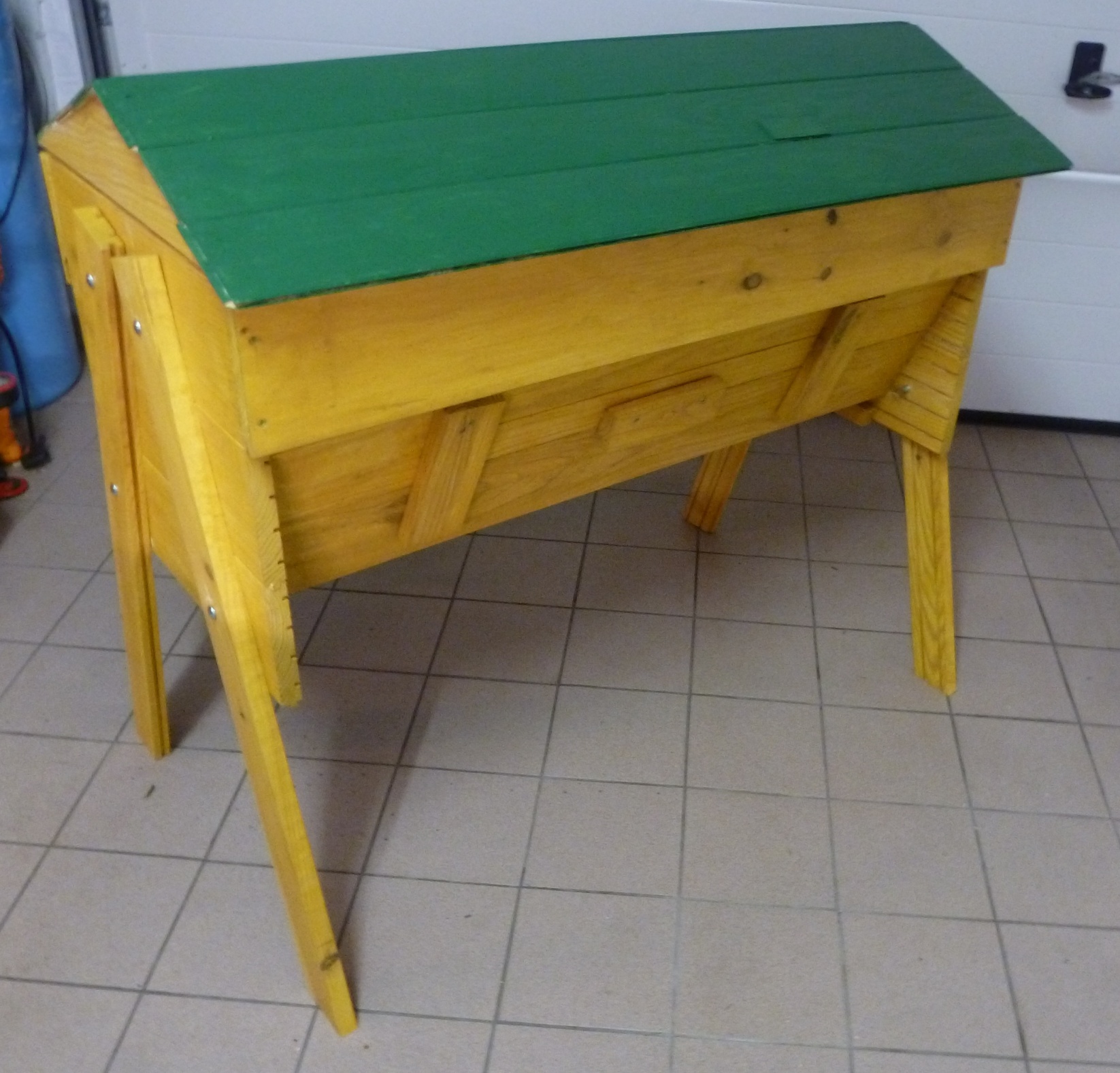 Toit avec fermettes et lambris de 5 mm agrafé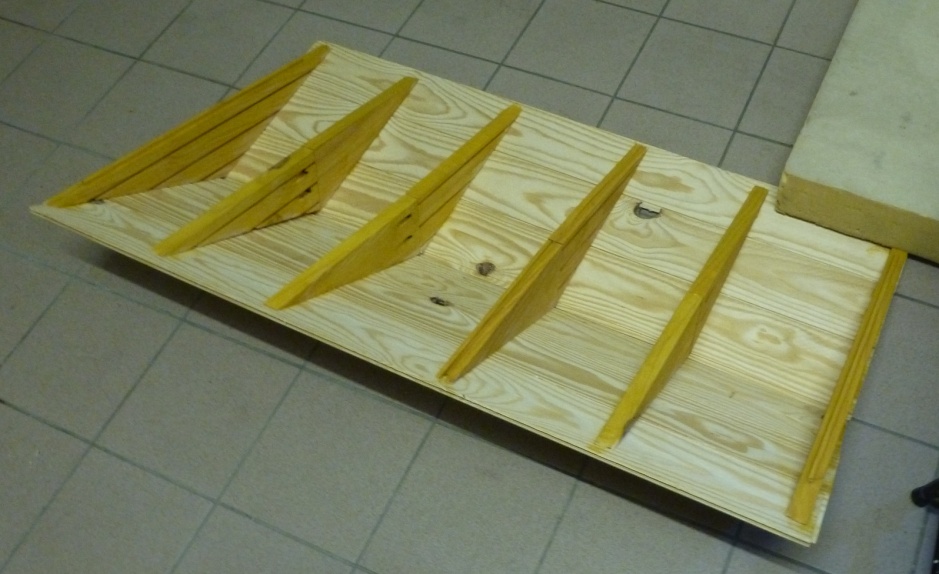 Fond avec grillage et lange en sous face , trappe de visite latérale de 2. mm ép.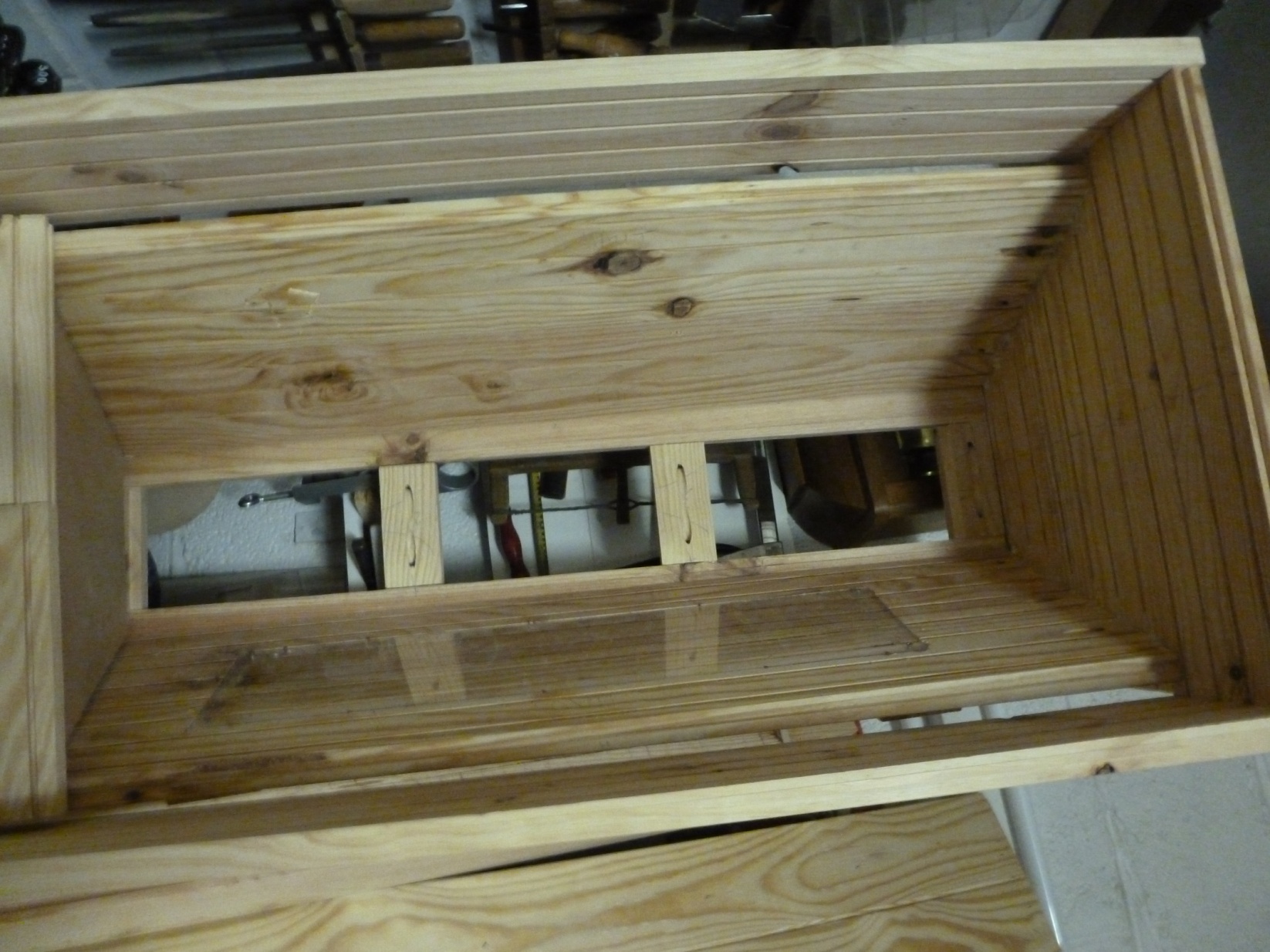 Du haut vers le bas : un toit en "bâtière", un coussin avec isolant mousse de polyuréthane 50 mm env., le corps de ruche et en partie basse le plancher anti varroa avec lange démontable. Des pieds rapportés avec écrous à oreillettes pour le transport. Fenêtre latérale avec capot de fermeture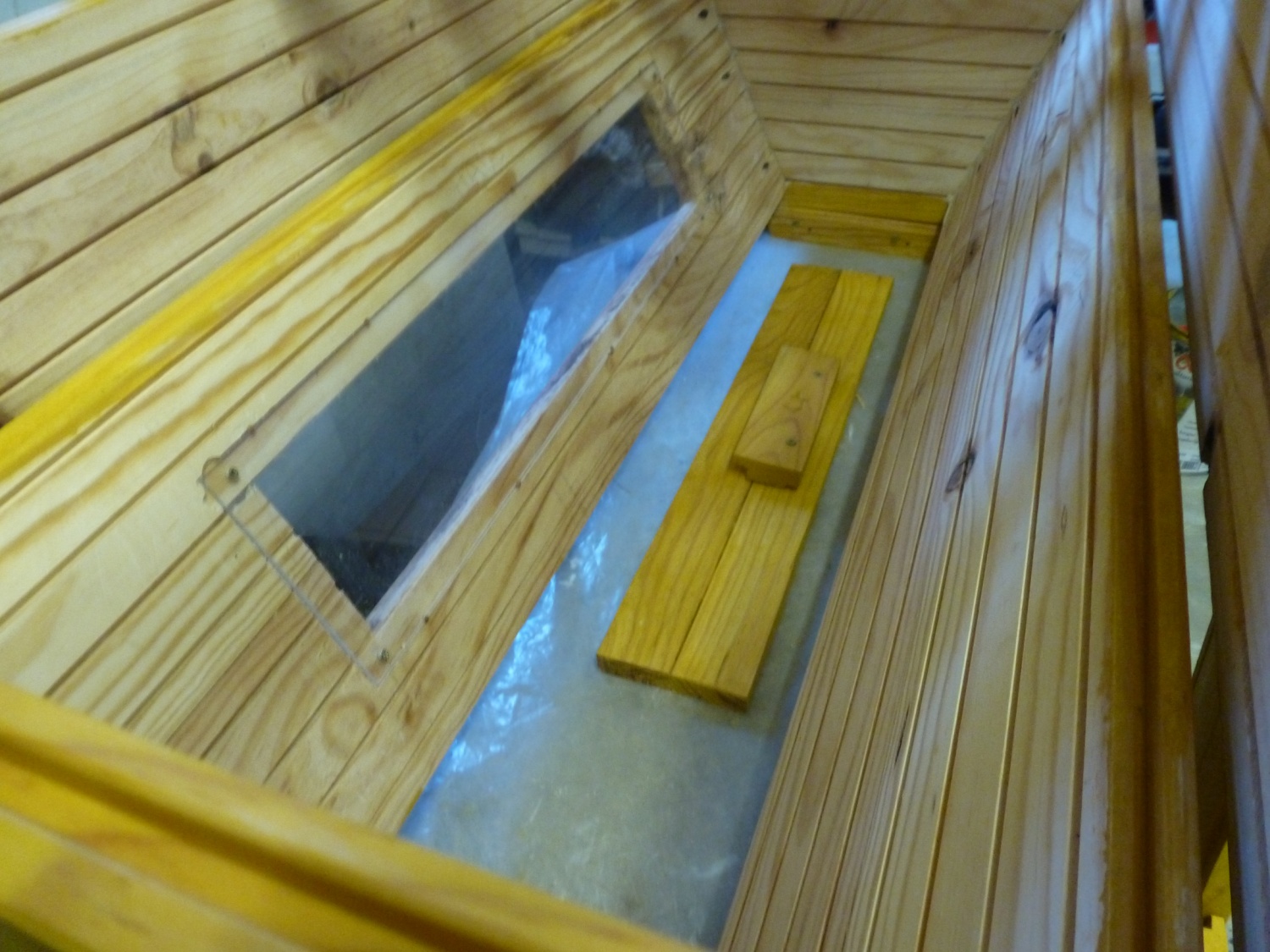 Toutes les barrettes avec rainure inférieure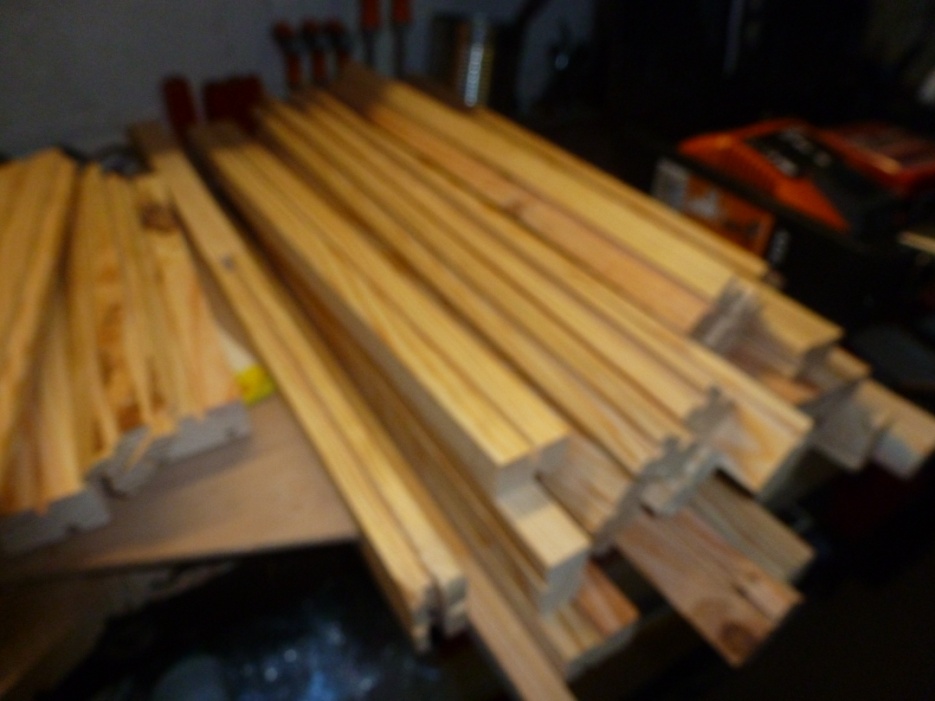 Trappe de visite et poignée avec fermeture à rabat, lange incorporé.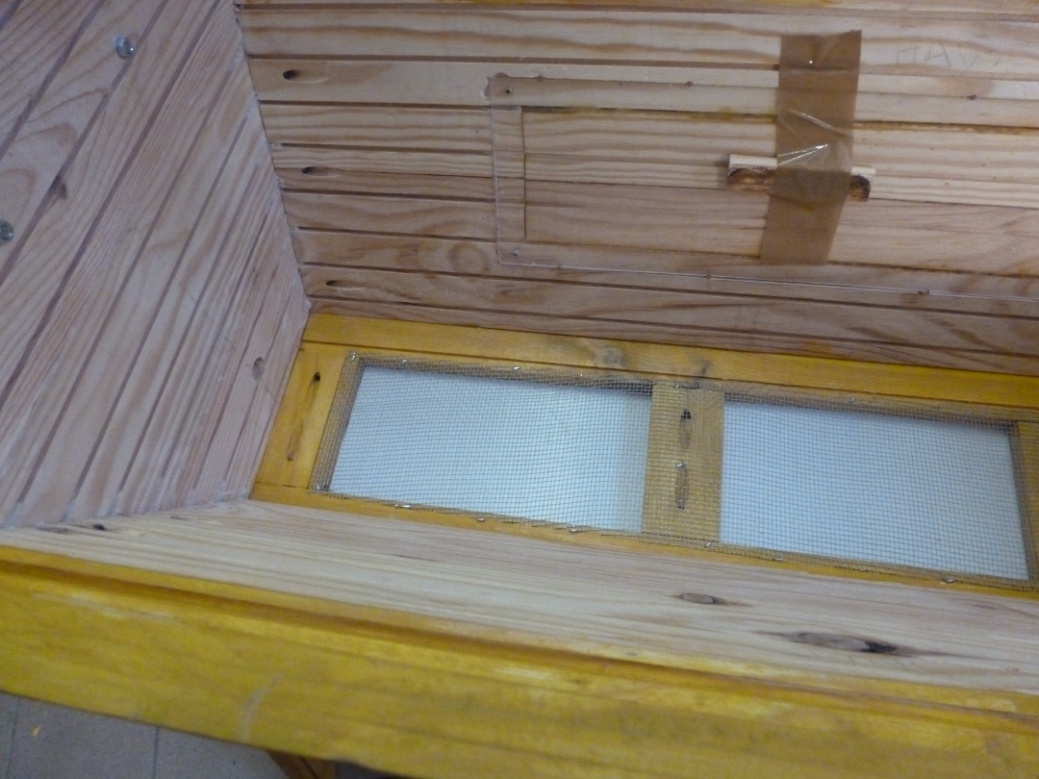 Entrée éventuelle par avant (diamètre bouchon de cidre)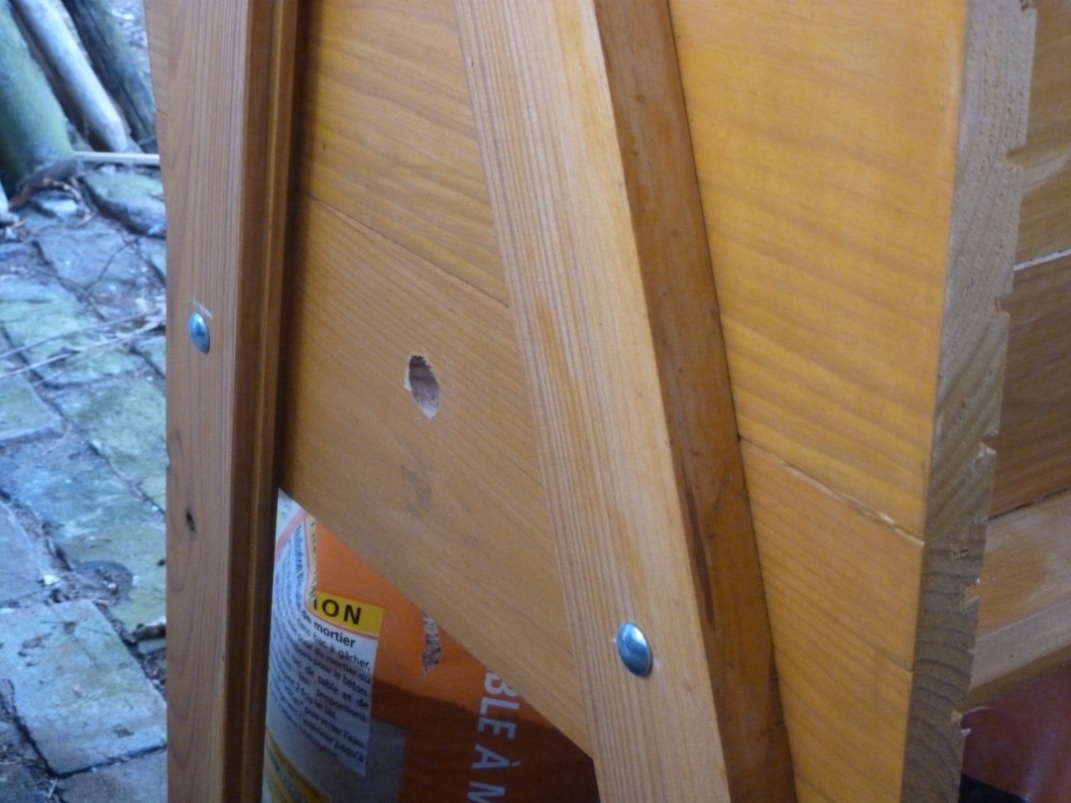 cloisons de séparation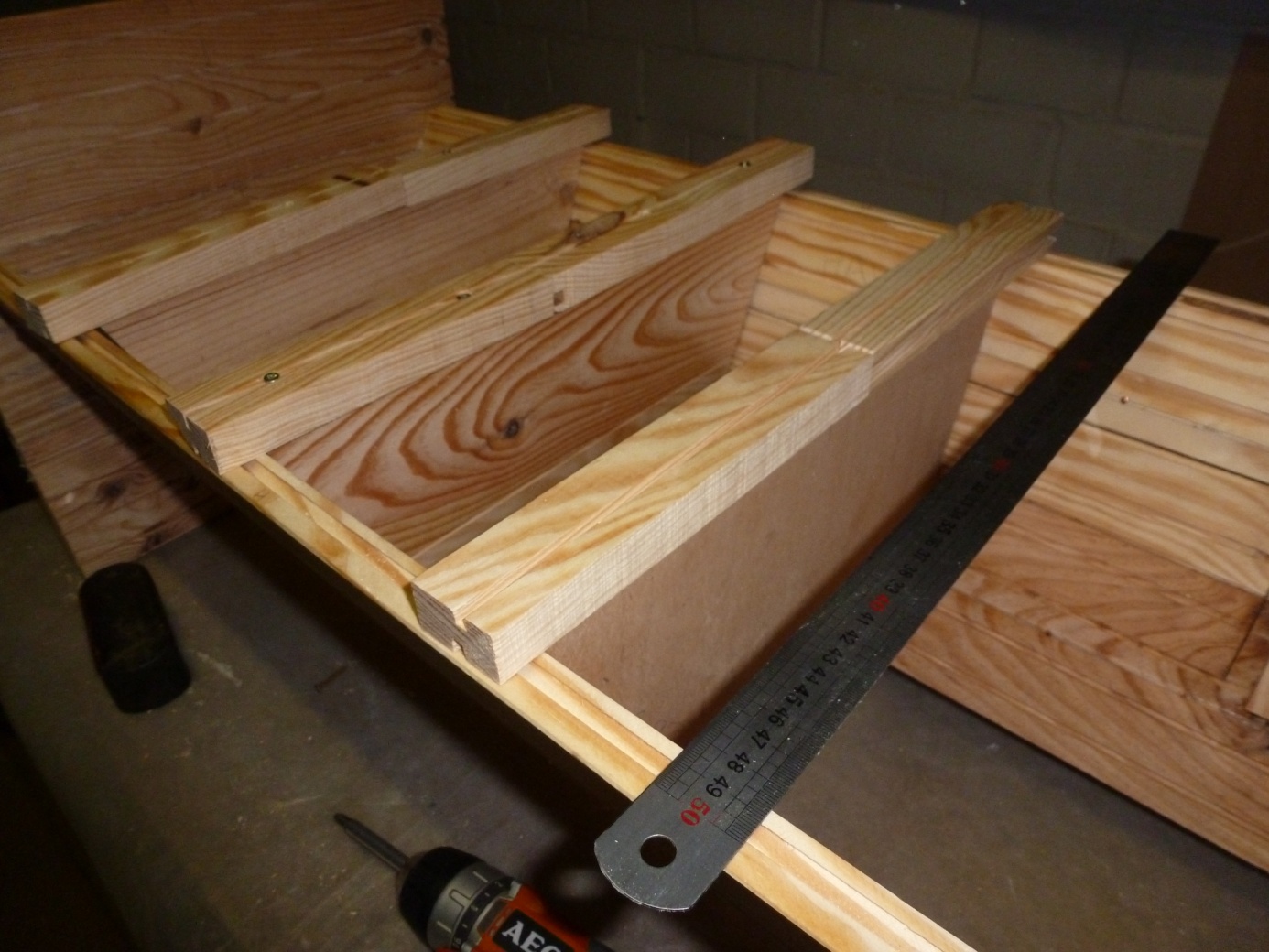 Détail lange amovible ( vue de dessous grillage)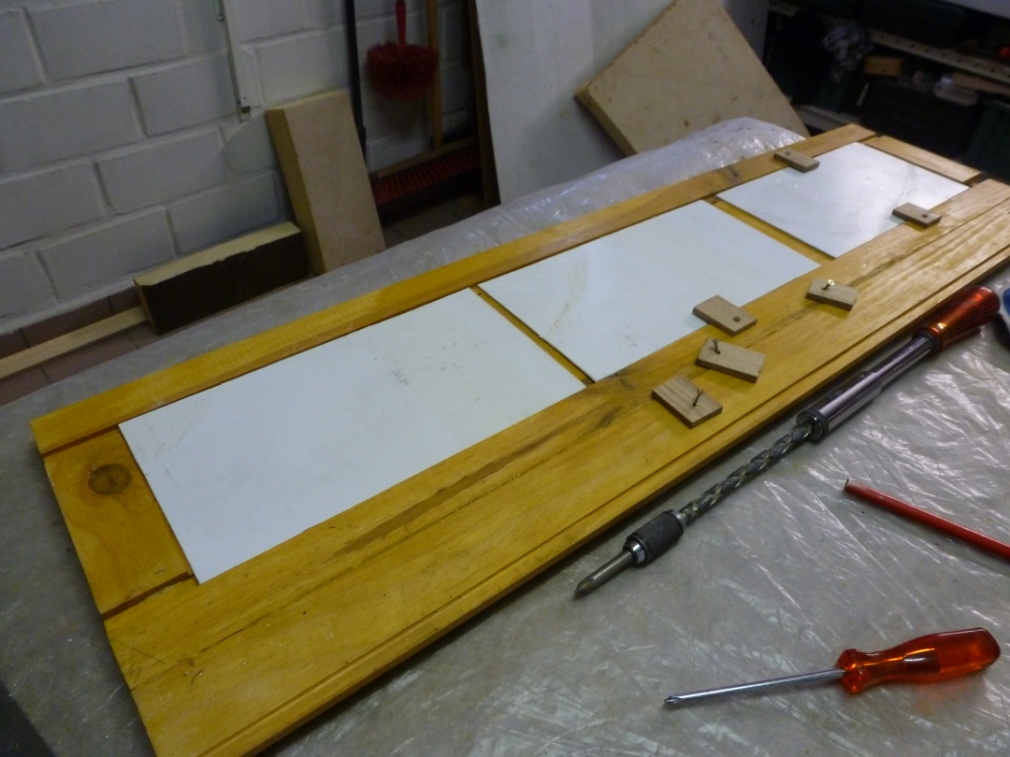 